Week 1 Tasks:Read the rules 2 times.Make notes of significant rules that will directly affect the design of your project. (like dimension and weight limits)ResearchSearch for design ideasSearch for successful projectsLearn the science concepts affecting your projectMake a simple model of the projectCreate a blueprint of your intended projectIdentify and list the specific materials and quantity you will need for the project.Complete small scale investigations if available for your project.Week 2 Tasks:Complete small scale investigationsTry to experimentally determine what factors will affect your project the mostDocument all of your testing procedures and resultsFor example, try different wheels for the mousetrap car.  Gather materials and construct your project according to your blueprints.Week 3 Tasks:Finish construction of your projectTest and record your resultsTest and record your resultsTest and record your results.Analyze your results.  What worked? What didn’t work?  What needs to change? How can you make it better?Revise your design in response to your answer to these questions and modify your project.Test it again and record your results.Week 4 Tasks:Continue to modify and test and analyze until you achieve the desired results.Determine/Build your final design and save for the competition.Begin to think about your next project.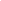 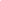 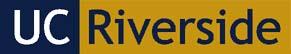 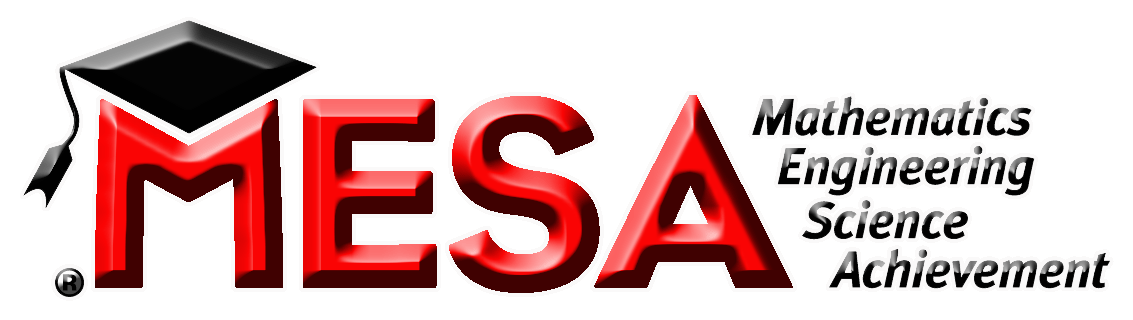 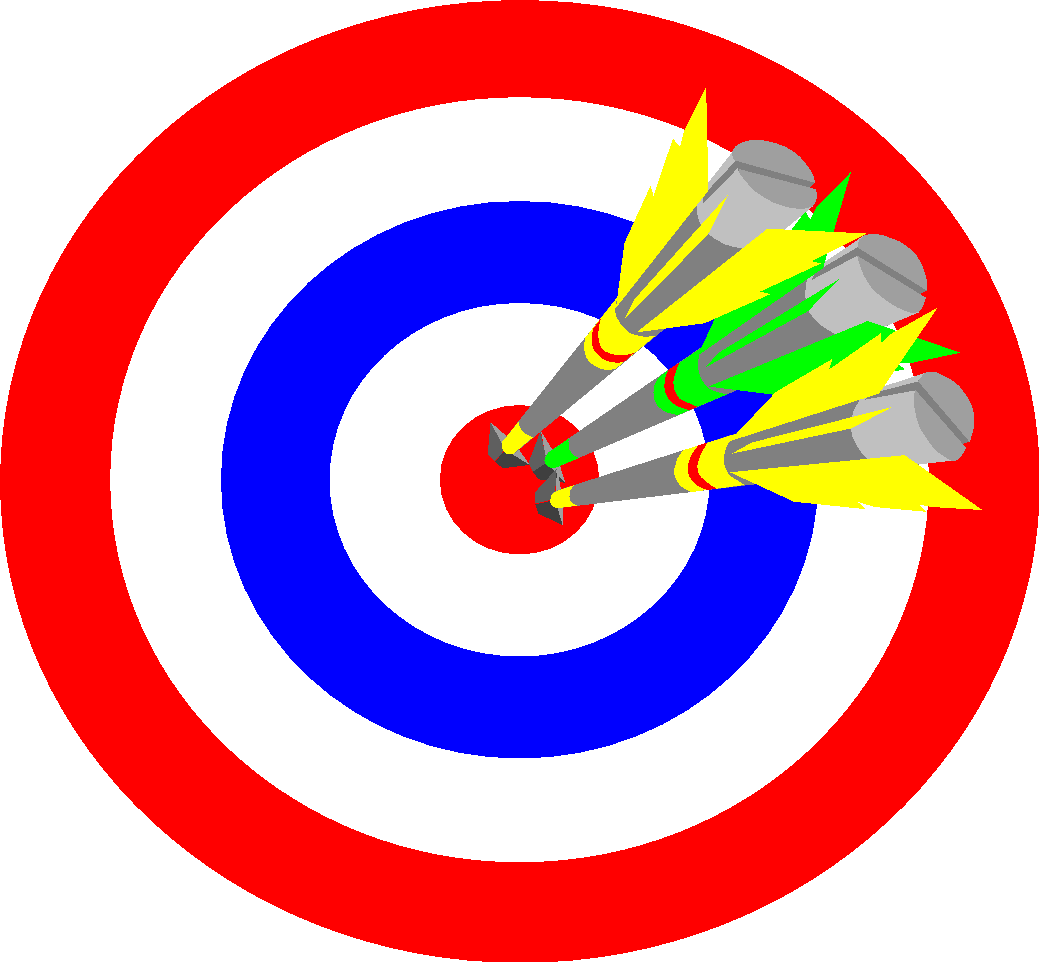 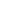 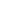 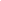 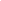 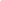 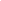 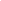 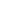 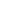 